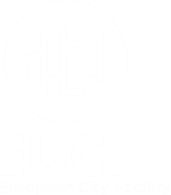 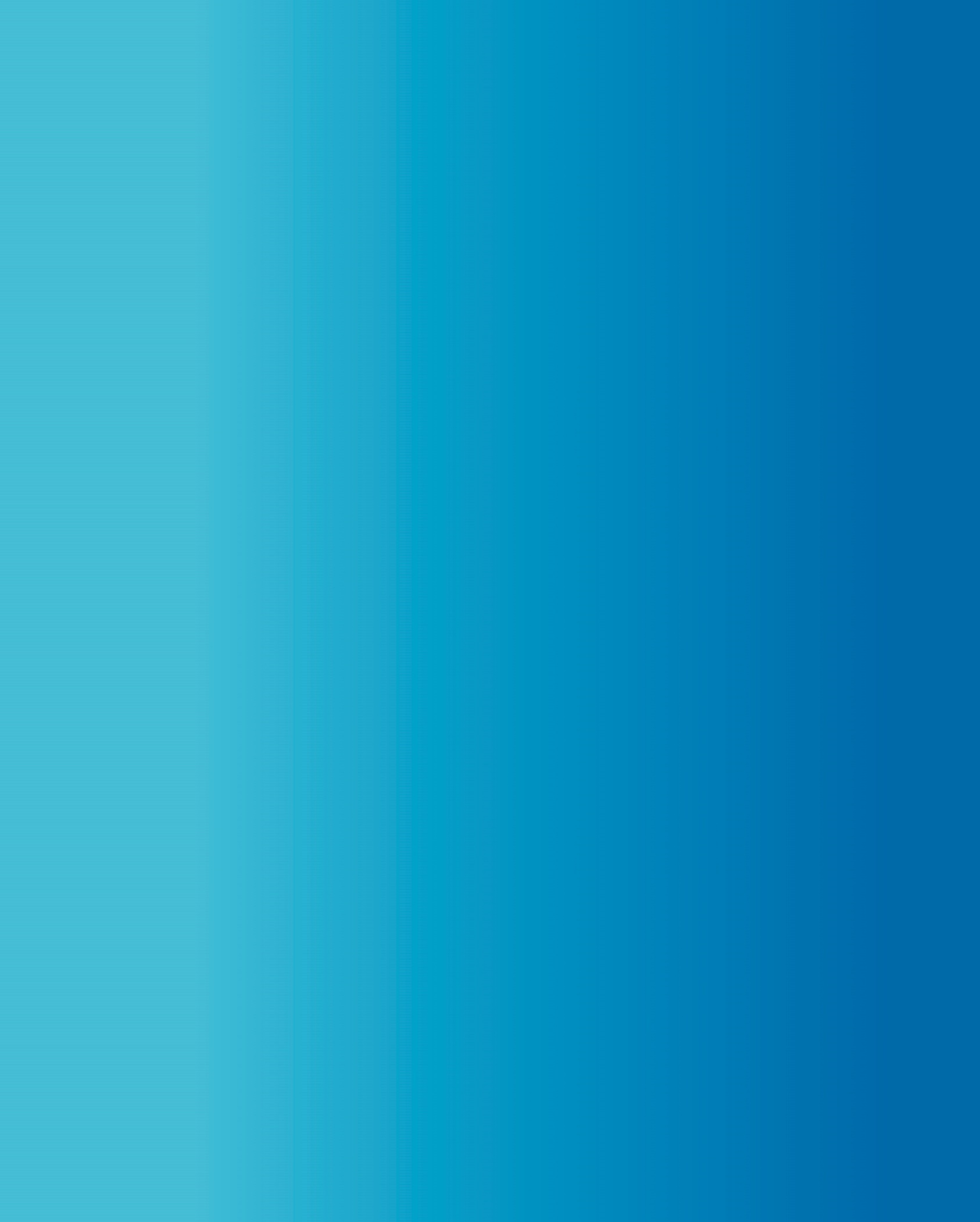 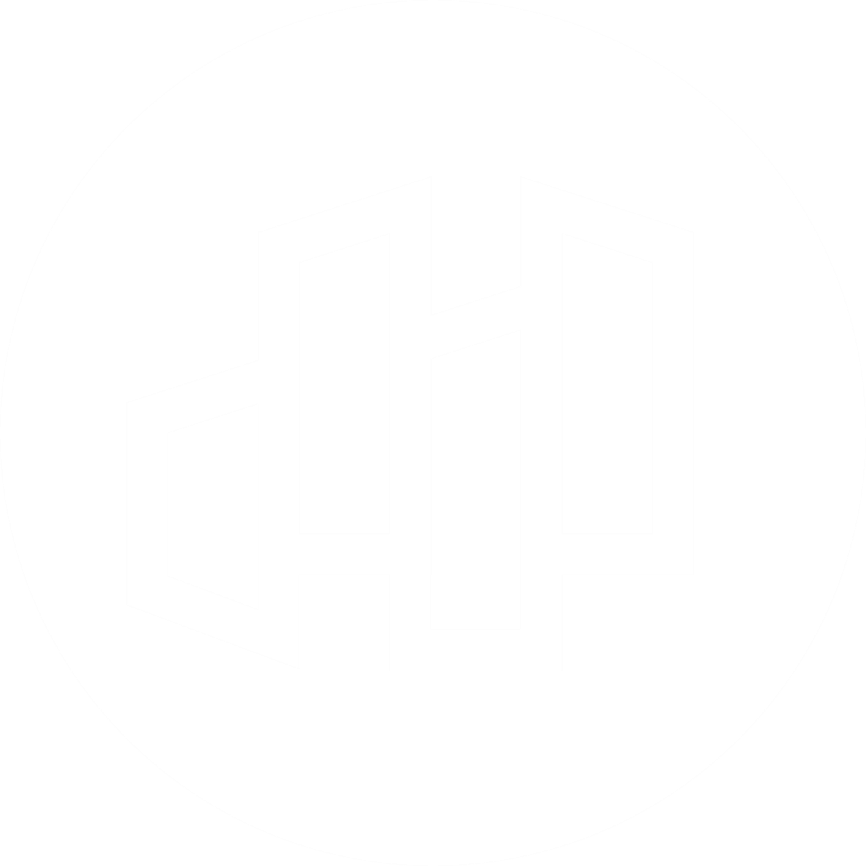 [Location, date]Annex B Letter of support to the proposed investment concept [title of investment concept]
To whom it may concern, I, the undersigned, [Name of Mayor or other relevant political representative], on behalf of [Name of municipality/local authority or local public entity aggregating municipalities/local authorities], would like to state our strong support and interest to the development of the investment concept [title of the investment concept], within the scope of the European City Facility (EUCF). According to our knowledge, the EUCF aims to build a substantial pipeline of sustainable energy investment projects across European cities by providing targeted financial and capacity building support to develop sound investment concepts and mobilise finance. I hereby confirm our support to develop the proposed investment concept, submitted under the EUCF call for applications.  Yours sincerely, ___________________________________Signature and stamp [Name of political representative][Position][Department][Street, No.][Postal Code, City, Country]